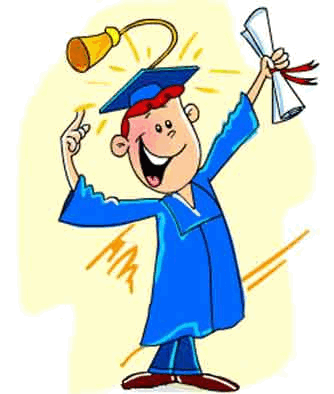 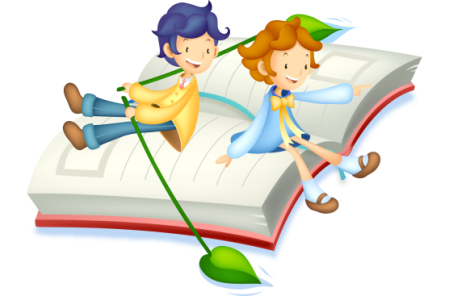                   Директор                                                                        Айгубов К.К.                  МугIалим                                                                          МухIамадова Р.А.